Wielkopolski Urząd Wojewódzki w Poznaniu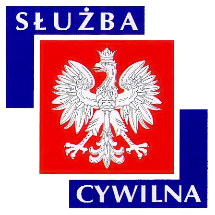 Ogłoszenie o naborze z dnia 13 marca 2019 r.WYMIAR ETATU: 1 STANOWISKA: 1 Dyrektor Generalny poszukuje kandydatów\kandydatek na stanowisko:starszy specjalistado spraw: rolnictwa i rozwoju wsiw Wydziale Infrastruktury i Rolnictwa WUW w Poznaniu nr ref. 20/19MIEJSCE WYKONYWANIA PRACY:PoznańADRES URZĘDU:Al. Niepodległości 16/18 
61-713 Poznań WARUNKI PRACY•   praca administracyjno-biurowa z wykorzystaniem komputera oraz typowych urządzeń biurowych 
•   zadania wykonywane w siedzibie urzędu 
•   zagrożenia biologiczne typowe dla pracy z dokumentacją 
•   stanowisko pracy znajduje się na parterze budynku biurowego 
•   praca przy monitorze ekranowym powyżej 4 godzin na dobę z koniecznością przemieszczania się w pomieszczeniu po wymaganą dokumentację oraz do archiwum 
•   stanowisko pracy wyposażone w meble biurowe dostosowane do wymagań określonych dla stanowisk administracyjno-biurowych 
•   budynek bezpośrednio nie posiada podjazdu dla osób niepełnosprawnych na wózkach inwalidzkich, istnieje możliwość przejazdu z sąsiedniego budynku 
•   klatka schodowa o normatywnej ilości stopni, z poręczami 
•   budynek nie jest wyposażony w windy osobowe, konieczność korzystania z wind w sąsiednim budynku i przemieszczania się łącznikiem 
•   drzwi wejściowe do pokoi biurowych o szerokości 90 cm 
•   pomieszczenia higieniczno-sanitarne w budynku nie są przystosowane dla osób niepełnosprawnych 

Pracownikom oferujemy: 
•   stabilne zatrudnienie na podstawie umowy o pracę 
•   dodatek stażowy 
•   dodatkowe wynagrodzenie roczne 
•   nagrody wypłacane z funduszu nagród uzależnione od osiąganych wyników pracy 
•   możliwość podnoszenia kwalifikacji i rozwoju zawodowego (szkolenia w oparciu o indywidualny program rozwoju zawodowego, możliwość dofinansowania do studiów podyplomowych i kursów językowych) 
•   dofinansowanie wypoczynku oraz różnych form aktywności kulturalno-oświatowej i sportowo-rekreacyjnej w ramach zakładowego funduszu świadczeń socjalnych 
•   możliwość skorzystania z atrakcyjnej oferty ubezpieczenia grupowego 
•   pracę w siedzibie Urzędu położonej w dogodnej lokalizacji w centrum miasta 
•   ruchomy system czasu pracyZAKRES ZADAŃprowadzenie spraw związanych z oszacowaniem zakresu i wysokości szkód w gospodarstwach rolnych i działach specjalnych produkcji rolnej spowodowanych niekorzystnymi zjawiskami atmosferycznymi, ustalanie zasad szacowania szkód, weryfikowanie protokołów oszacowania zakresu i wysokości szkód w gospodarstwach rolnych i działach specjalnych produkcji rolnej pod względem formalno-prawnym w celu udzielenia pomocy krajowej poszkodowanym rolnikom w formie kredytu lub innych form pomocyprowadzenie spraw związanych z koordynowaniem prac Komisji Wojewody ds. oszacowania zakresu i wysokości szkód w gospodarstwach rolnych i działach specjalnych produkcji rolnej, opracowywanie instrukcji i udzielanie instruktażu zespołom Komisji pracującym na terenie poszczególnych gmin województwa wielkopolskiegoprowadzenie spraw związanych z przekazaniem gruntów skarbu państwa administrowanych przez starostwo przeznaczonych do zalesienia na rzecz lasów państwowychprowadzenie spraw związanych z przekazaniem przez Wojewodę wniosków dłużników o umorzenie wierzytelności Agencji wraz z potwierdzeniem wysokości i zakresu szkód poniesionych przez dłużnika, oszacowanych przez Komisję powołaną przez Wojewodę w celu ich przekazania do Prezesa Agencji Restrukturyzacji i Modernizacji Rolnictwaprowadzenie spraw związanych z przygotowywaniem projektów rozporządzeń Wojewody w sprawie zakazu lub ograniczenia stosowania środków ochrony roślin stanowiących zagrożenie dla zdrowia człowieka, zwierząt lub środowiska oraz w sprawie wprowadzenia na terenie województwa lub jego części zakazu utrzymywania pszczół lub dopuszczenia utrzymywania pszczół określonej liniiprowadzenie spraw wynikających z polityki rolnej rządu oraz Wspólnej Polityki Rolnej, współuczestnictwo w organizowaniu spotkań z rolnikami pracującymi na rzecz rolnictwa, uczestnictwo w spotkaniach organizowanych przez samorządy rolnicze, organizacje rolnicze oraz samorządy terytorialnerozpatrywanie skarg, petycji, opracowywanie sprawozdań, informacji i analiz w zakresie produkcji rolnej i działów specjalnych produkcji rolnej, zwłaszcza dotyczących niekorzystnych zjawisk atmosferycznychWYMAGANIA NIEZBĘDNEwykształcenie: wyższe rolnicze lub pokrewne, ekonomiczne doświadczenie zawodowe: 1 rok i 6 miesięcy w jednostkach sektora finansów publicznych znajomość ustaw o ubezpieczeniach upraw rolnych i zwierząt gospodarczychznajomość rozporządzeń w sprawie szczegółowego zakresu i sposobów realizacji niektórych zadań Agencji Restrukturyzacji i Modernizacji Rolnictwaznajomość rozporządzenia w sprawie klimatycznego bilansu wodnegoznajomość ustawy o lasachznajomość Kpaumiejętność stosowania prawa w praktyceumiejętność pracy w zespoleumiejętność rozwiązywania problemówkomunikatywnośćposiadanie obywatelstwa polskiegokorzystanie z pełni praw publicznychnieskazanie prawomocnym wyrokiem za umyślne przestępstwo lub umyślne przestępstwo skarboweWYMAGANIA DODATKOWEdoświadczenie zawodowe: 1 rok w obszarze rolnictwa ukończone szkolenia specjalistyczne z zakresu rolnictwaznajomość ustaw o organizacji i rozrodzie zwierząt gospodarskichznajomość ustaw o ochronie zwierząt oraz zwalczania chorób zakaźnych zwierzątDOKUMENTY I OŚWIADCZENIA NIEZBĘDNECV i list motywacyjnyKopie dokumentów potwierdzających spełnienie wymagania niezbędnego w zakresie wykształceniaKopie dokumentów potwierdzających spełnienie wymagania niezbędnego w zakresie doświadczenia zawodowego / stażu pracyOświadczenie o posiadaniu obywatelstwa polskiego albo kopia dokumentu potwierdzającego posiadanie polskiego obywatelstwaOświadczenie o korzystaniu z pełni praw publicznychOświadczenie o nieskazaniu prawomocnym wyrokiem za umyślne przestępstwo lub umyślne przestępstwo skarboweDOKUMENTY I OŚWIADCZENIA DODATKOWEkopia dokumentu potwierdzającego niepełnosprawność - w przypadku kandydatek/kandydatów, zamierzających skorzystać z pierwszeństwa w zatrudnieniu w przypadku, gdy znajdą się w gronie najlepszych kandydatek/kandydatówTERMINY I MIEJSCE SKŁADANIA DOKUMENTÓWDokumenty należy złożyć do: 25 marca 2019 r.Decyduje data: stempla pocztowego / osobistego dostarczenia oferty do urzęduMiejsce składania dokumentów:
Wielkopolski Urząd Wojewódzki w Poznaniu 
Al. Niepodległości 16/18 
61-713 Poznań 
Punkt Informacyjny w holu Urzędu 
(z podaniem w ofercie nr ref. 20/19) DANE OSOBOWE - KLAUZULA INFORMACYJNAInformacja o prywatności (zgodnie z Ogólnym Rozporządzeniem o Ochronie Danych Osobowych z dnia 27 kwietnia 2016 r.) zamieszczona została na stronie internetowej WUW pod adresem: www.poznan.uw.gov.pl/oferty-pracyINNE INFORMACJE:W miesiącu poprzedzającym datę upublicznienia ogłoszenia wskaźnik zatrudnienia osób niepełnosprawnych w urzędzie, w rozumieniu przepisów o rehabilitacji zawodowej i społecznej oraz zatrudnianiu osób niepełnosprawnych, nie wynosi co najmniej 6%.Osoba zatrudniona na ww. stanowisku, zgodnie z art. 78 ust. 4 Ustawy z dnia 21 listopada 2008 r. o służbie cywilnej, nie może łączyć zatrudnienia w służbie cywilnej z mandatem radnego. 
Do składania ofert zachęcamy również osoby niepełnosprawne. 
Wzór wymaganych oświadczeń zamieszczony jest pod adresem: 
www.poznan.uw.gov.pl/sites/default/files/zalaczniki/wzor_oswiadczen_-_nabory.pdf 
Oświadczenia należy opatrzyć odręcznym podpisem wraz z datą. 
Kandydaci zakwalifikowani do kolejnych etapów naboru zostaną powiadomieni o ich terminie telefonicznie, drogą elektroniczną lub pocztową. 
Wyniki naboru opublikowane będą po zakończeniu naboru w BIP KPRM, BIP WUW oraz w siedzibie Urzędu. 
Oferty osób niezatrudnionych zostaną zniszczone po upływie 3 miesięcy od dnia zakończenia naboru. 
Proponowane wynagrodzenie zasadnicze brutto: 2800-3100 zł. 
Dodatkowe informacje, w tym o kolejnych etapach naboru, można uzyskać pod nr tel. 61 854 19 91, 61 854 11 87. 
Nasz urząd jest pracodawcą równych szans i wszystkie aplikacje są rozważane z równą uwagą bez względu na płeć, wiek, niepełnosprawność, rasę, narodowość, przekonania polityczne, przynależność związkową, pochodzenie etniczne, wyznanie, orientacje seksualną czy też jakąkolwiek inną cechę prawnie chronioną.Autor: Marcin Kowalski